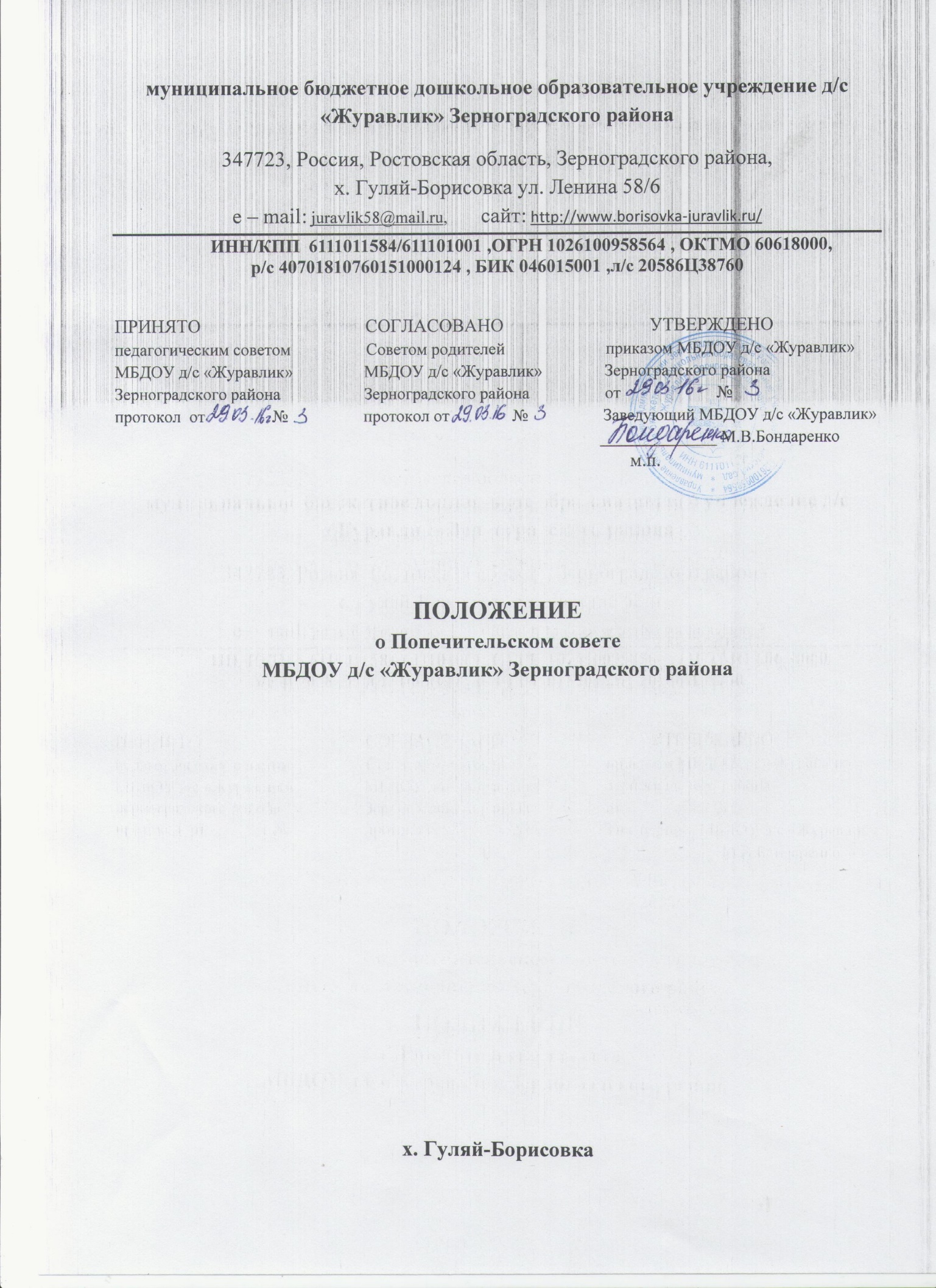 I. Общие положения.     1.1. Попечительский совет Учреждения является добровольным объединениемблаготворителей, созданным для содействия внебюджетному финансированию Учреждения и оказанию ей организационной, консультативной и иной помощи на безвозмездной основе.     1.2. Попечительский совет избирается общим собранием работников Учреждения сроком на один год.     1.3. По решению общего собрания благотворителей и с соблюдением законодательства о некоммерческих организациях Попечительский совет Учреждения может быть зарегистрирован в качестве некоммерческой организации с правами юридического лица. Попечительский совет участвует в управлении Учреждения путем принятия обязательных для Учреждения решений поиспользованию передаваемых ей средств и имущества объединенного благотворительного фонда.     1.4. Членами Попечительского совета могут быть избраны родители (законныепредставители) обучающихся (в том числе работники Учреждения, если их дети обучаются в Учреждении), представители государственных органов или органов местного самоуправления, а также спонсоры и меценаты, сотрудничающие с Учреждением и заинтересованные в его развитии.      1.5. Количество членов, избираемых в Попечительский совет, определяется общим собранием родителей (законных представителей).      1.6. Попечительский совет представляет интересы родителей (законных представителей) обучающихся и других физических и юридических лиц перед администрацией Учреждения.       1.7. О своей работе Попечительский совет отчитывается перед общим собранием Учреждения не реже одного раза в год.       1.8. Для контроля за деятельностью Попечительского совета общее собрание работников Учреждения избирает ревизионную комиссию. Количественный и персональный состав ревизионной комиссии определяется родительским собранием, либо конференцией представителей родительских коллективов групп. Ревизионная комиссия отчитывается о проделанной работе перед общим собранием родителей (законных представителей) не реже одного раза в год.       1.9. Попечительский совет действует на основе принципов:- добровольности членства;- равноправия членов попечительского совета;- коллегиальности руководства; - гласности принимаемых решений.II. Организация деятельности Попечительского совета.        2.1. Попечительский совет способствует укреплению связей дошкольногообразовательного учреждения с предприятиями и организациями района и города.        2.2. Деятельность членов Попечительского совета осуществляется на добровольных началах.        2.3. В состав Попечительского совета могут входить родители (законные представители) обучающихся, представители администрации, педагогической общественности и иные лица, заинтересованные в совершенствовании деятельности и развитии дошкольного образовательного учреждения.         2.4. Председатель Попечительского совета, заместитель председателя Попечительского совета, секретарь избираются на первом заседании Попечительского совета сроком на 2 года.         2.5. Председателем Попечительского совета не могут быть сотрудники дошкольного образовательного учреждения.         2.6. Заседания Попечительского совета проводятся ежеквартально и по меренеобходимости.         2.7. Заседания Попечительского совета является правомочным, если в нем участвуют не менее 2/3 его членов, а решение являются принятыми, если за него проголосовало не менее половины от списочного состава ПС.         2.8. Заседания и решения ПС оформляются протоколом, который подписывается председателем и секретарем.         2.9. Выбытие членов совета осуществляется на основании собственного заявления или по решению Попечительского совета.III. Права, обязанности Попечительского совета и дошкольного образовательного учреждения.          4.1. Члены Попечительского совета имеют права:- обсуждать, вносить предложения, отстаивать свою точку зрения на заседанияхПопечительского совета и по всем направлениям;- получать информацию, имеющуюся в распоряжении Попечительского совета, осуществлять контроль в установленном порядке;- рассматривать поступившие в Попечительский совет заявления и обращения граждан по вопросам деятельности МБДОУ;- заслушивать отчеты руководителя МБДОУ о деятельности учреждения;- вносить предложения по повышению эффективности деятельности МБДОУ;- осуществлять общественный контроль над финансово-хозяйственной деятельностью МБДОУ.          4.2. Члены Попечительского совета обязаны:- признавать и выполнять требования настоящего Положения;- принимать посильное участие в деятельности Попечительского совета, предусмотренным настоящим Положением;- исполнять решения Попечительского совета, приказы распоряжения руководства дошкольного образовательного учреждения, изданные в пределах компетенции каждого из них;- уважать права работников и воспитанников дошкольного образовательного учреждения.           4.3. К компетенции Попечительского совета относится:- определение приоритетов деятельности Попечительского совета;- разработка, принятие и организация перспективных планов деятельности Попечительского совета в соответствии с настоящим Положением;- формирование повестки дня и подготовка необходимых материалов для рассмотрения и принятия по ним решений на очередном заседании Попечительского совета, ежегодно отчета о результатах деятельности Попечительского совета;- ведение учета поступления и расходования средств, поступивших на счет фонда развития и поддержки МБДОУ, и подготовка отчетов об их использовании в соответствии с утвержденным планом;- координация совместных усилий Попечительского совета и дошкольного образовательного учреждения по достижению целей, предусмотренных Уставом МБДОУ.     4.4. Попечительский совет возглавляет председатель, который в соответствии со своей компетенцией:- организует работу и руководит деятельностью Попечительского совета;- обеспечивает выполнение решений, принятых на заседаниях Попечительского совета;- представляет Попечительский совет дошкольного образовательного учреждения в органах государственной власти, в органах местного самоуправления, в общественных и иных организациях. 4.5. Дошкольное образовательное учреждение имеет право:- входить в состав Попечительского совета;- принимать участите в заседаниях Попечительского совета, вносить предложения по развитию учреждения;- знакомиться с отчетной документацией по деятельности Попечительского совета и заслушивать отчеты о расходовании внебюджетных средств.           4.6. Дошкольное образовательное учреждение обязано:- предоставлять помещение для заседаний Попечительского совета;- знакомить попечительский совет с уставными документами и локальными актами, программой развития дошкольного образовательного учреждения, образовательной программой, целевыми программами, годовым планом дошкольного образовательного учреждения.V. Прекращение деятельности попечительского совета.           5.1. Деятельность Попечительского совета может быть прекращена:- По решению Попечительского совета (при условии принятия решения не менее 2/3 голосов);- По решению дошкольного образовательного учреждения;- По решению суда в случае осуществления деятельности, не соответствующей его целям, либо деятельности, запрещенной законом.